April 2017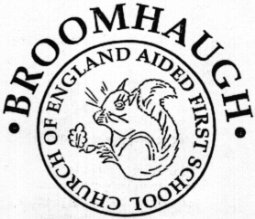 Dear parents and children,Once again, thank you all very much for the hard work and time spent practising the times tables at home.  As we approach the summer term and our third phase of times tables quizzes, it is even more important that the children should be able to readily recall multiplication facts.  Please see dates below for this term.This information is also available on the school website.  There are many fantastic games to practise times tables that are available on the internet/apps.  If children log on to their School360 accounts >tools>IR (Interactive Resources) they will find many multiplication/division activities and games.I hope you find this information helpful.  Please do not hesitate to come and see me if you have any questions.  Regards,Janine Gray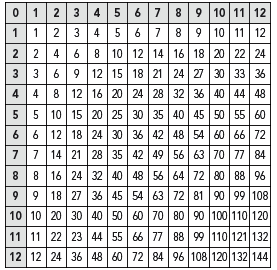 Friday 28th April2 x   If your child is very confident with this then I will be asking them to use their knowledge to answer the 20 x table using the same patterns observed in the 2 x table e.g.	3 x 2 = 6      ►        3 x 20 = 60Friday 5th May 5 x   (50 x table for those children very confident with 5 x table)TIPS:If it is an even number x 5 then the answer will have a 0 at the endIf it is an odd number x 5 then the answer will have a 5 at the endFriday 12th May3 x TIPS:Answers go odd, even, odd, even etcFriday 19th May 6 xTIPSDouble 3x tableAll answers are evenFriday 26th May 9x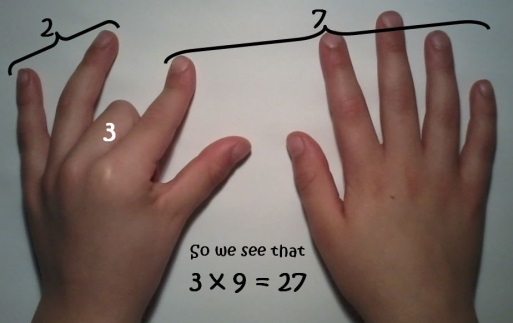 TIPSHold out hands with all fingers (and thumbs) stretched out in front of you.1 x 9 (fold down first finger of left hand and you are left with 9 fingers) = 92 x 9 (fold down second finger leaving one finger to the left of the folded finger (this is the tens) and 8 fingers to the right of the folded finger (this is the units) = 183 x 9 ((fold down third finger leaving the two fingers to the left of the folded finger (this is the tens) and 7 to the right of the folded finger (this is the units) = 27The digits of each multiple add up to 9.1 + 8 = 92 + 7 = 93 + 6 = 9EtcEven 999 + 9 = 18 then 1 + 8 = 9And 1081 + 0 + 8 = 9HALF TERMIf you have time over half-term please could you work out how many weeks and days it is until we break up for the summer holidays!  You might like to work out how many hours it is!  And if you really want a challenge, how many minutes….!!Friday 9th June 4 x TIPS:  4x is the same as doubling (multiplying by 2) then doubling again7 x 4 = 28 (double 7 is 14, double 14 is 28)All answers are evenFriday 16th June8 x tableTIPS:  8x is the same as doubling (multiplying by 2) then doubling again (x4) and then doubling again (x8)7 x 8 = 56 (double 7 is 14, double 14 is 28, double 28 is 56)Double the 4 x tableAll answers are evenFriday 23rd June7 x TIPS:Just have to learn it!Friday 10th June11 xTIPSSpot the patterns, 11,22,33 etcAdd 10 then 1Friday 7th July12 xTIPSSpot the patterns in the units digit 12, 24,36,48,60Add 10 then 2